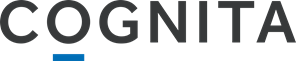 INTRODUCTIONThis Data Protection Policy sets out the roles, responsibilities and procedures around the use of personal data within the Cognita schools in Switzerland (together “Cognita”). This policy applies whenever you are collecting or handling personal data (as defined in paragraph 3.2) in any way. Everyone has rights with regard to the way in which their personal data is handled. In the course of our activities we will collect, store and use personal data about pupils, parents and guardians, our fellow colleagues and people in external organisations. This policy applies to all Swiss-based Cognita employees.  Any breach of this policy may result in disciplinary action / termination of services by Cognita, as appropriate.This policy does not form part of any employee's contract of employment and may be amended at any time.Please read this policy alongside our Data Retention Policy.AIMS OF THIS POLICYTo protect the rights, safety and welfare of individuals, particularly children, in relation to the use of personal data within Cognita. To help you understand the fundamentals of data protection law.To guide you to help ensure that Cognita is compliant with data protection laws.To understand the risks to Cognita of non-compliance with data protection laws.WHAT DOES THE LAW SAY?What is the FADP and the GDPR?The Federal Act on Data Protection (FADP; SR 235.1) protects the privacy and the fundamental rights of persons when their data is processed in Switzerland. On the other hand, the General Data Protection Regulation 2016/679 (“GDPR”) is applicable to all EU Member States as of the 25 May 2018.   We refer to this collection of laws together with any other applicable data protection laws and regulations as the “Data Protection Laws”). The GDPR will have a major impact on how we store and use personal data. The aim of the new law is to give individuals new rights over their data. These include things such as the right to be erasure. We have added a more detailed explanation of these rights below.What is personal data?Personal data is any data which relates to a living individual who can be identified from that data (or from that data and other information likely to come into Cognita’s possession). It therefore captures a wide range of data. Examples of personal data are set out in the Schedule. If you are unsure about whether certain information is personal data or not, please speak with your Data Protection Co-ordinator (please see paragraph 4.2 of this policy for more details). What is sensitive personal data?The Data Protection Laws class a certain type of personal data as sensitive personal data. A list of examples of sensitive personal data are set out in the Schedule. It is important that you recognise what sensitive personal data is because the law imposes more stringent requirements around use of sensitive personal data and possibly means you need to get the consent from the individual  whose sensitive personal data you are using before you are lawfully permitted to use it.Who is responsible for the enforcement?In Switzerland, the Federal Data Protection and Information Commissioner (FDPIC) supervises compliance with the Swiss data protection laws. In the UK, the Data Protection Laws are independently enforced by the Information Commissioner’s Office (“ICO”).What happens if we get it wrong?The FDPIC is the primary point of contact regarding data protection issues in Switzerland. Regarding the UK, the ICO has a wide range of powers. It can issue enforcement notices where it tells businesses to remedy a certain breach. It can also publicise data protection breaches on its website which could lead to negative publicity for Cognita, if we are in breach. It also has the right to audit Cognita and fine Cognita up to €20 million or 4% of global turnover for breaches of the Data Protection Laws.The 6 data protection principlesThe GDPR sets out 6 data protection principles which you should be aiming to follow at all times; they are as follows:(1) 	Fair, lawful and transparent. The first principle is that personal data shall be processed fairly, lawfully and transparently. The Data Protection Laws are not intended to prevent the processing of personal data, but to ensure that it is done fairly and without adversely affecting the rights of the individuals whose data you are using. It also important to be transparent with individuals in relation to what you do with their data. (2)		Use it only for a limited purpose. The second principle is that personal data shall be collected for specified, explicit and legitimate purposes and not processed in a manner incompatible with those purposes. As a member of staff at Cognita, you may be involved in collecting personal data in different ways. This may include data you receive directly from individuals (for example, by completing educational forms) and data you receive from other sources (including, for example, student records and reports from teachers or credit reference agencies for employees). You must not use the data for your own personal purposes.  Personal data which you collect in the course of your employment, or provision of services, should be used strictly as part of carrying out your role at/ for Cognita and only for the purpose for which it was collected.(3)	Data minimisation. The third principle is that personal data shall be adequate, relevant and limited to what is necessary. You should only collect, use, access or analyse personal data to the extent that you need to.(4)		Accuracy. The fourth principle is that personal data shall be accurate and, where necessary, up to date. You should check the accuracy of any personal data at the point of collection and at regular intervals afterwards. You should take all reasonable steps to destroy or amend inaccurate or out-of-date data.(5)	Data retention. The fifth principle is that personal data shall be kept for no longer than is necessary. The Data Protection Laws do not tell us how long is necessary. We have, therefore, prepared a separate Data Protection Retention Policy to guide you in determining how long to keep certain types of information. Please refer to that policy for further details about how long you should be keeping certain types of personal data and how you should be deleting personal data. It is important that you follow the Personal Data Retention Policy and it should be read in conjunction with this policy.	(6)		The security (or “ATOM”) principle. The sixth principle is that personal data shall be processed in a manner that ensures appropriate security of the personal data, including protection against unauthorised or unlawful use of personal data and against accidental loss, destruction or damage. The GDPR says that we must use “appropriate, technical and organisational measures” (try using the acronym “ATOM” to help you remember) to keep data secure. Security of personal data applies to a range of areas, including IT security, and it should be applied throughout your day-to-day activities. You should review Cognita’s IT policies for further details about using IT securely.There are additional principles that we believe are just as important as those set out above and these are set out below.Respecting the individual’s legal rights. Cognita will also be required to process personal data in accordance with the rights of data subjects (i.e. the individuals about whom Cognita holds personal data). Please see paragraphs 9 and 10 for further detail about individuals’ (particularly parents’ and children’s) right of access to the information Cognita holds about them (commonly known as a subject access request or “SAR”) and their right for information about them to be erased (typically referred to as the right to erasure or right to be forgotten).Don’t let personal data leave Switzerland or the EEA without telling us. Personal data must not leave Switzerland or the European Economic Area (EEA) unless certain legal protections are in place. If you would like further details about this principle or have any queries, please speak to your Data Protection Co-ordinator (see paragraph 4). If you are aware of personal data being transmitted outside of the Switzerland or the EEA (for example, your school might be using software with servers storing personal data in, say, Japan or the United States), you need to tell your Data Protection Co-ordinator immediately. This might mean having to do some investigation as to how personal data flows in and out of the organisation.Accountability. We will all need to take responsibility for the principles above and be able to demonstrate that we are complying with them. Please make sure that you are in a position to show your Data Protection Co-ordinator how you are complying with this policy and the Personal Data Retention Policy. WHO CAN I SPEAK TO ABOUT DATA PROTECTION ISSUES AT COGNITA?Cognita’s Data Protection OfficerCognita has appointed a Data Protection Officer (“DPO”) who is responsible for overseeing compliance with the Data Protection Laws and with this policy. That post is held by Jayne Pinchbeck, General Counsel (DPO@cognita.com). Any questions about the operation of this policy or any concerns that the policy has not been followed should be referred in the first instance to the DPO. Data Protection Co-ordinators. A school Data Protection Co-ordinator has been designated for each school. For the School Support Centre, a Data Protection Co-ordinator has been appointed within each department. Please contact your relevant Data Protection Co-ordinator if you have any queries or concerns relating to this policy. TAKING OWNERSHIPThe GDPR introduces a new concept called data protection by “design and default”. It essentially means that we all have a responsibility to proactively build the principles (set out in paragraphs 3.6 and 3.7 above) into our everyday activities. Don’t be afraid to question current or old practices or technology if you think they do not follow good data protection practice and raise any issues or concerns with your Data Protection Co-ordinator.NEW IDEAS?You may want to introduce something new and innovative to the organisation. It could be a new piece of technology or you may be looking to introduce a campaign which involves the use, in some way, of personal data. Or you might want to implement a new piece of software (for example, a learning resources tool or app for parents). It is important that, before implementing anything new involving or impacting upon personal data, you speak with your Data Protection Co-ordinator. Under the new GDPR concept of data protection by design and default (please see paragraph 5), we will need to ensure that we have built good data protection practice into any new idea before implementing the idea. Sometimes, this will require a formal data privacy impact assessment (with which your Data Co-ordinator will provide assistance) where the new idea is potentially high risk to the privacy of parents, children and/or members of staff.DATA BREACHESA personal data security breach is any security breach leading to the accidental or unlawful destruction, loss, alteration, unauthorised disclosure of, or access to, personal data. It could be as a result of a cybercrime. Or It could be that you, or someone you know, have accidentally shared personal data with another organisation or person without permission.If you become aware of a personal data security breach you must inform the DPO immediately by making a notification through Service Desk, providing as much background detail as possible. This is because the GDPR requires Cognita to report personal data breaches to the regulator within 72 hours of first becoming aware of it. Please do not report the breach to the ICO yourself. Please contact your Data Protection Co-ordinator for further assistance. Your Data Protection Co-ordinator will assist you with completing the breach notification form which will be sent to the ICO.SHARING INFORMATION WITH OTHER ORGANISATIONSIf you are looking at engaging with any new supplier, and you know that the supplier will be obtaining personal data relating to Cognita school pupils, parents and/or guardians, members of staff or other groups of people, you will need to contact your Data Protection Co-ordinator as soon as possible before engaging with that supplier.The GDPR requires Cognita to (a) vet these suppliers to ensure that they offer an appropriate level of security of personal data and (b) make sure that there is a written contract between the supplier and Cognita and that it is GDPR-compliant before being signed. Your Data Protection Co-ordinator will escalate this as appropriate to the DPO and/or the legal team as appropriate.Dealing with subject access requestsA subject access request (“SAR”) is a written request from an individual to obtain information Cognita holds about him or her. This is a statutory right, however, it is not without its complications and it doesn’t just mean disclosing every piece of information, because there might be legal reasons to withhold certain information. The individual issuing a SAR could be a pupil, parent and/or guardian of the pupil, member of staff or member of the public. Not everyone who requests personal data will be entitled to receive it, therefore, it is important we verify an individual’s right to receive personal data, particularly where the personal data is not about themselves.As there are strict time periods for complying with a SAR (1 calendar month from the date of the SAR), it is important that you immediately notify your Data Protection Co-ordinator who will then assist with the request accordingly and consult the Data Protection Officer and legal team where necessary. Please do not respond to the individual without first consulting with your Data Protection Co-ordinator.RIGHT TO ERASURE REQUESTSA right to erasure request is a written request from an individual to erase information Cognita holds about him or her. Like SARs, this is a statutory right but not as straightforward as you might think and it doesn’t just mean deleting every piece of information about the individual because there might be legal reasons to keep certain information. As with SARs, please make sure that you contact your Data Protection Co-ordinator immediately before responding to the individual making the request. Please do not respond to the individual without first consulting your Data Protection Co-ordinator first.Changes to this policyWe reserve the right to change this policy at any time. Where the changes are significant, we will make sure that we tell you about them.12 January 2021ScheduleEXAMPLES OF PERSONAL DATA*May contain personal data. Please note that this is not an exhaustive list.Data Protection PolicySwitzerland PolicyData Protection PolicySwitzerland PolicyKEY FACTS:Policy ObjectiveThis policy provides guidance in respect of data protection and the use of personal data within the Cognita group.ScopeThis policy applies to all Cognita schools in Switzerland and Swiss-based Cognita employees, workers, contractors and interns who have access to personal data and are made aware of this policy.Personal DataSensitive Personal DataName (first name or last name)Religious expressionAgePhysical or mental conditionAddressPolitical views and beliefsPhone numberRacial or ethnic origin Email addressCriminal record checksPhotographLocationOpinionBank detailsSalaryChild protection files will most likely contain sensitive personal data.Pupil education recordsInformation relating to special education needs will be sensitive personal dataLetters*Contracts*Ownership and consultation Ownership and consultation Document sponsor (role) Europe CEO Document author (role) DPOSpecialist Legal Advice EMW LLP and BeeLegalConsultation Data Protection Committee Compliance Compliance Compliance with Local legislation Document application Document application Group Wide Switzerland onlyVersion control Version control Version1Implementation date 12/01/2021Review date Related documentationRelated documentationRelated documentation              Data Retention Policy